Уважаемый Вадим Анатольевич!По данным ФГБУ «Северо-Западный УГМС» и ФКУ «ЦУКС СЗРЦ МЧС России» на территории Северо-Запада на большинстве рек Республики Карелия, Новгородской, Псковской, Ленинградской и Калининградской областей сохраняется средняя водность и понижение уровней воды.	Отметки уровня Онежского озера ниже нормы на 6 см, Ладожского озера ниже нормы на 10 см, озера Ильмень ниже нормы на 42 см, Чудского озера ниже нормы на 20 см, отметка уровня Псковского озера ниже нормы на 9 см.Эксплуатация водохранилищ осуществляется в соответствии с действующими положениями правил использования водных ресурсов водохранилищ.     Оперативный дежурный                                                                В.А. Артюхов тел.:(812) 323-16-84Заместителю руководителяРосводресурсовВ.А. НИКАНОРОВУ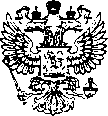 